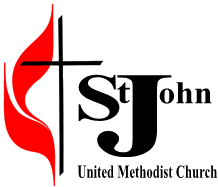 Name: ____________________________________Age____ Grade in School ______ Address:____________________________________   Phone: _________________Email:____________________________________________________ResponseArea of ServiceWhat is it?What is it?AcolyteElementary age children may serve during worship. Training provided.Elementary age children may serve during worship. Training provided.Contribute to Community CupboardWeekly bring a canned item or sugar or flour to be given to the Community Cupboard.Weekly bring a canned item or sugar or flour to be given to the Community Cupboard.Contribute to “Bites for Bitty Ones”Bring in snack items to help school children in Putnam County.Bring in snack items to help school children in Putnam County.Nursery HelperMiddle Schoolers help with the Nursery.Middle Schoolers help with the Nursery.Serve at Community Cupboard(August)Accompanied by a parent, serve at the Community Cupboard in August.Accompanied by a parent, serve at the Community Cupboard in August.Special Art ProjectsWork at the church or at home to create art work, pictures, bulletin covers, or crafts to display in the church.Work at the church or at home to create art work, pictures, bulletin covers, or crafts to display in the church.UsherHelp (with a parent) with the offering on Sunday morning or for special worship services.Help (with a parent) with the offering on Sunday morning or for special worship services.Scripture ReaderRead the scriptures in worship on a rotating schedule. Read the scriptures in worship on a rotating schedule. Church Work DaysCome with your parents to help with special projects at the Church.Come with your parents to help with special projects at the Church.Children’s ChoirPreschool through elementary age children are invited to sing in the children’s choir. Preschool through elementary age children are invited to sing in the children’s choir. Mile of PenniesCollect offering for Mile of Pennies during 8:30 serviceCollect offering for Mile of Pennies during 8:30 serviceHanging of the GreensCome with a parent or other adult to help decorate the church for Advent and Christmas.Come with a parent or other adult to help decorate the church for Advent and Christmas.Adult ChoirMiddle schoolers are invited to join the adult choir.Middle schoolers are invited to join the adult choir.Salvation ArmyRing bells for Salvation Army – with parentRing bells for Salvation Army – with parentBring a Friend Invite school friends to come with you to church.Invite school friends to come with you to church.PrayTake time to pray, every day.Take time to pray, every day.Greeter (with a parent)Greeting church guests (parking lots, entrances, sanctuary doors, in the pews)Greeting church guests (parking lots, entrances, sanctuary doors, in the pews)You want to serve God but nothing above fits?  Got an idea?  Share it with us on the back of this paper!You want to serve God but nothing above fits?  Got an idea?  Share it with us on the back of this paper!You want to serve God but nothing above fits?  Got an idea?  Share it with us on the back of this paper!